Совет сельского поселения «Уег»                                       «Уег» сикт овмöдчöминса Совет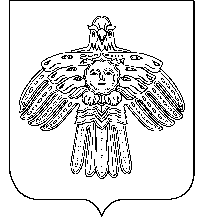 Р Е Ш Е Н И Е  П О М Ш У Ö Мот  24 сентября  2019 г.  № 4-24/65 Республика Коми, с.УегВ соответствии с постановлением Правительства Республики Коми от 09.11.2012 № 480 «О нормативе формирования в Республике Коми расходов на оплату труда депутатов, выборных лиц местного самоуправления, осуществляющих свои полномочия на постоянной основе, и муниципальных служащих, замещающих должности муниципальной службы в органах местного самоуправления поселений»Совет сельского поселения «Уег» решил:	1. Установить  главе  сельского поселения «Уег», осуществляющему свои полномочия на постоянной основе, размер денежного вознаграждения, включающего:           -  должностной оклад в размере 6026 рублей,           - ежемесячное денежное поощрение к должностному окладу в размере 3 должностного оклада.2. Настоящее решение вступает в силу  с 24 сентября 2019 года.          3. Считать утратившим силу решения Совета сельского поселения «Уег» от 27 марта 2018 года № 4-13/42 «Об установлении денежного вознаграждения исполняющему обязанности  главы сельского поселения «Уег»; от 28 мая 2018 года № 4-14/45  «Об установлении денежного вознаграждения исполняющему обязанности  главы сельского поселения «Уег».Глава сельского поселения  «Уег»                                               М.П.Чупрова                                                   Об  утверждении  денежногосодержания главы сельского поселения «Уег»